Miejska i Powiatowa Biblioteka Publiczna im. F. Becińskiego 
w Radziejowie

ogłasza
  Powiatowy Konkurs  dla Osób Niepełnosprawnych
- SZTUKA OSÓB NIEPEŁNOSPRAWNYCHHasło tegorocznego Konkursu – ”STROIK BOŻONARODZENIOWY”
 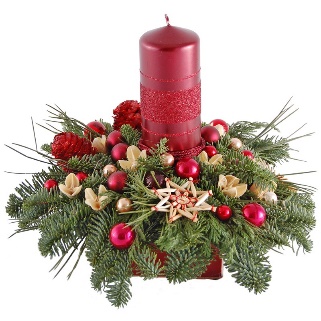 Organizator:Miejska i Powiatowa Biblioteka Publiczna im. Franciszka Becińskiego w RadziejowieCele konkursu:
•  propagowanie i promocja twórczości artystycznej osób niepełnosprawnych,
• poszukiwanie uzdolnionych plastycznie osób niepełnosprawnych,
• aktywizowanie osób niepełnosprawnych oraz stwarzanie warunków do szeroko pojmowanej integracji    społecznej  poprzez sztukę.
• rozwój osobowości osób niepełnosprawnych poprzez sztukę.

W konkursie  mogą wziąć udział wszystkie osoby niepełnosprawne, bez względu na wiek i rodzaj niepełnosprawności, uprawiające amatorsko lub profesjonalnie sztukę.ZAŁOŻENIE KONKURSU:- założeniem jest wykonanie pracy plastycznej –  STROIKA BOŻONARODZENIOWEGO.- Uczestnik może wykonać  1 pracę.-  Każda praca powinna być opatrzona etykietą zawierającą następujące dane:imię i nazwisko,adres zamieszkania lub adres placówki zgłaszającej pracę,imię i nazwisko opiekuna wraz z numerem telefonu.oświadczenie RODO.
Termin nadsyłania prac do 15 LISTOPADA 2023 roku. Planowany termin spotkania – 27 listopada 2023r.
O wyłonieniu zwycięzców konkursu decyduje powołana w tym celu Komisja Konkursowa.
Dla uczestników przewidujemy NAGRODY! Sponsorem nagród jest STAROSTWO POWIATOWE W RADZIEJOWIE.
Prace należy kierować na adres:
Miejska i Powiatowa  Biblioteka Publiczna w Radziejowie 
ul. Objezdna 33
88-200 Radziejów  tel. 54 285 3280